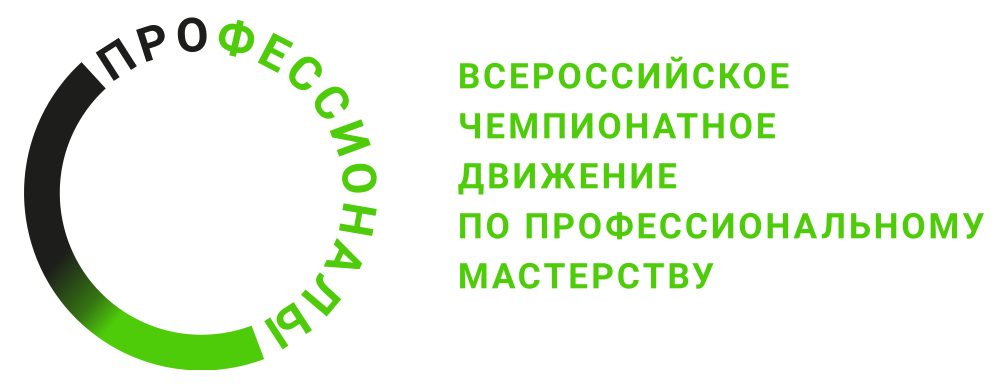 ОПИСАНИЕ КОМПЕТЕНЦИИ«Контроль состояния железнодорожного пути»2023 г.Наименование компетенции: Контроль состояния железнодорожного путиФормат участия в соревновании: индивидуальный Описание компетенции.Контроль состояния железнодорожного пути выполняют специалисты, которые обладают высокими практическими навыками для профессионального выполнения работы, связанной с безопасностью движения поездов, безопасностью перевозки грузов и пассажиров, со строжайшим соблюдением выполнения графика движения поездов и выполнением технологического процесса работы железных дорог. Для достижения соответствия качественным требованиям, они должны уметь определять конструкции железнодорожного пути; выявлять дефекты в рельсах и стрелочных переводах; производить осмотр участка железнодорожного пути и искусственных сооружений;  выявлять имеющиеся неисправности элементов верхнего строения пути, земляного полотна; определять конструкции, устройства основных элементов железнодорожного пути; проверять состояния железнодорожного пути по ширине колеи; проверять состояния железнодорожного пути по уровню; выявлять отступлений от норм содержания железнодорожного пути; выявлять неисправности железнодорожного пути в ходе осмотра и проведения промеров; передавать обработанную информации причастным работникам для принятия управленческих решений; принимать меры к ограждению опасного места и места повреждения железнодорожного пути, угрожающего безопасности движения поездов; принимать меры к остановке поезда в случаях, угрожающих жизни и здоровью людей или безопасности движения поездов; применять методики при проверке железнодорожного пути; определять дефекты элементов верхнего строения пути визуально; проводить промеры железнодорожного пути. Также он должен знать технику безопасности при производстве работ на железнодорожном пути, правила работы с измерительным инструментом.Данная компетенция подразумевает знания в области обслуживания и устройства железнодорожного пути.В работе главное самостоятельно организовывать собственную деятельность, решать проблемы, оценивать риски, принимать решения в нестандартных ситуациях, осуществлять поиск, анализ, оценку информации для решения профессиональных задач, организовывать и контролировать работу.Нормативные правовые актыПоскольку Описание компетенции содержит лишь информацию, относящуюся к соответствующей компетенции, его необходимо использовать на основании следующих документов:ФГОС СПО 08.02.10 Строительство железных дорог, путь и путевое хозяйство утвержденного приказом Министерством Образования и Науки Российской Федерации 13.08.2014 г.ФГОС СПО 270835.02 Бригадир-путеец утвержденного приказом Министерством Образования и Науки Российской Федерации 02.08.2013 г."Профессиональный стандарт «Работник по контролю за состоянием железнодорожного пути» утверждённый приказом минтруда России от 31.07.2020 № 465 н Единый тарифно-квалификационный справочник работ и профессий рабочих выпуск 52 разделы: "Железнодорожный транспорт"; "Морской и речной транспорт" Приложение к приказу Министерства труда и социальной защиты Российской Федерации от 18 февраля 2013 г. N 68нПеречень профессиональных задач специалиста по компетенции определяется профессиональной областью специалиста и базируется на требованиях современного рынка труда к данному специалисту. № п/пВиды деятельности/трудовые функции1Строительство железных дорог, ремонт и текущее содержание железнодорожного пути2Устройство, надзор и техническое состояние железнодорожного пути и искусственных сооружений3Участие в организации деятельности структурного подразделения4Выполнение работ средней сложности по монтажу, демонтажу и ремонту конструкций верхнего строения пути и наземных линий метрополитена5Выполнение работ средней сложности по ремонту искусственных сооружений6Контроль состояния верхнего строения пути, земляного полотна и искусственных сооружений7Обеспечение безопасности движения поездов при производстве путевых работ8Выполнение работ средней сложности по монтажу, демонтажу и ремонту конструкций верхнего строения пути и наземных линий метрополитена9Проверка состояния земляного полотна, железнодорожного пути и стрелочных переводов, кроме малоинтенсивных железнодорожных участков, с помощью ручных средств путеизмерения